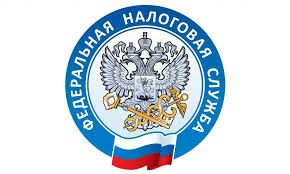 
ОТРАСЛЕВОЙ ПРОЕКТ ФНС РОССИИ«Исключение недобросовестного поведения на рынках и ярмарках»В настоящее время Федеральная налоговая служба продолжает реализацию проекта по исключению недобросовестного поведения на рынках и ярмарках. Основная задача проекта – это сокращение теневого оборота и обеление деятельности хозяйствующих субъектов на рынках, создание равных, конкурентных условий ведения бизнеса. Важно отметить, что необходимо не только приобрести и зарегистрировать контрольно-кассовую технику (ККТ), но и применять её – фиксировать каждый производимый расчёт (как наличный, так и безналичный).У налоговых органов имеются аналитические инструменты, позволяющие контролировать фактическое применение ККТ и выявлять предпринимателей, которые не фиксируют производимые расчёты. Такой мониторинг проводится на постоянной основе, и количество проводимых проверок по вопросу применения ККТ нормами законодательства не ограничено. В отношении установленных нарушителей незамедлительно проводятся контрольные мероприятия, по результатам которых недобросовестные участники рынка привлекаются к административной ответственности в виде штрафа в отношении должностных лиц в размере от 1/4 до 1/2 суммы расчёта, осуществлённого без применения контрольно-кассовой техники, но не менее 10 тыс. рублей, юридических лиц – от 3/4 до одного размера суммы расчёта, осуществлённого без применения контрольно-кассовой техники, но не менее 30 тыс. рублей.При этом привлечение к административной ответственности не влечёт за собой дальнейшее прекращение обязательств по применению ККТ, следовательно – каждое выявленное неприменение контрольно-кассовой техники должно сопровождаться исправлением допущенной ошибки и формированием кассового чека коррекции.В декабре 2021 года Уссурийским районным судом Приморского края вынесено постановление по приостановлению деятельности в отношении субъекта предпринимательской деятельности, оказывающего услуги общественного питания, а также реализацию продукции в местах массовой торговли.Межрайонная ИФНС России № 9 по Приморскому краю обращает внимание, что большинство предпринимателей, которые осуществляют деятельность на рынках, ярмарках и иных подобных торговых площадках, применяют патентную систему налогообложения. В связи с чем выручка, полученная с применением контрольно-кассовой техники, размер которой не превысит 60 млн. руб. в год, не влияет на сумму налога.Напоминаем, что по всем интересующим вопросам можно обратиться по адресу: г. Уссурийск, ул. Чичерина, 93, кабинет 116 или по телефону 8 (4234) 32-00-15.